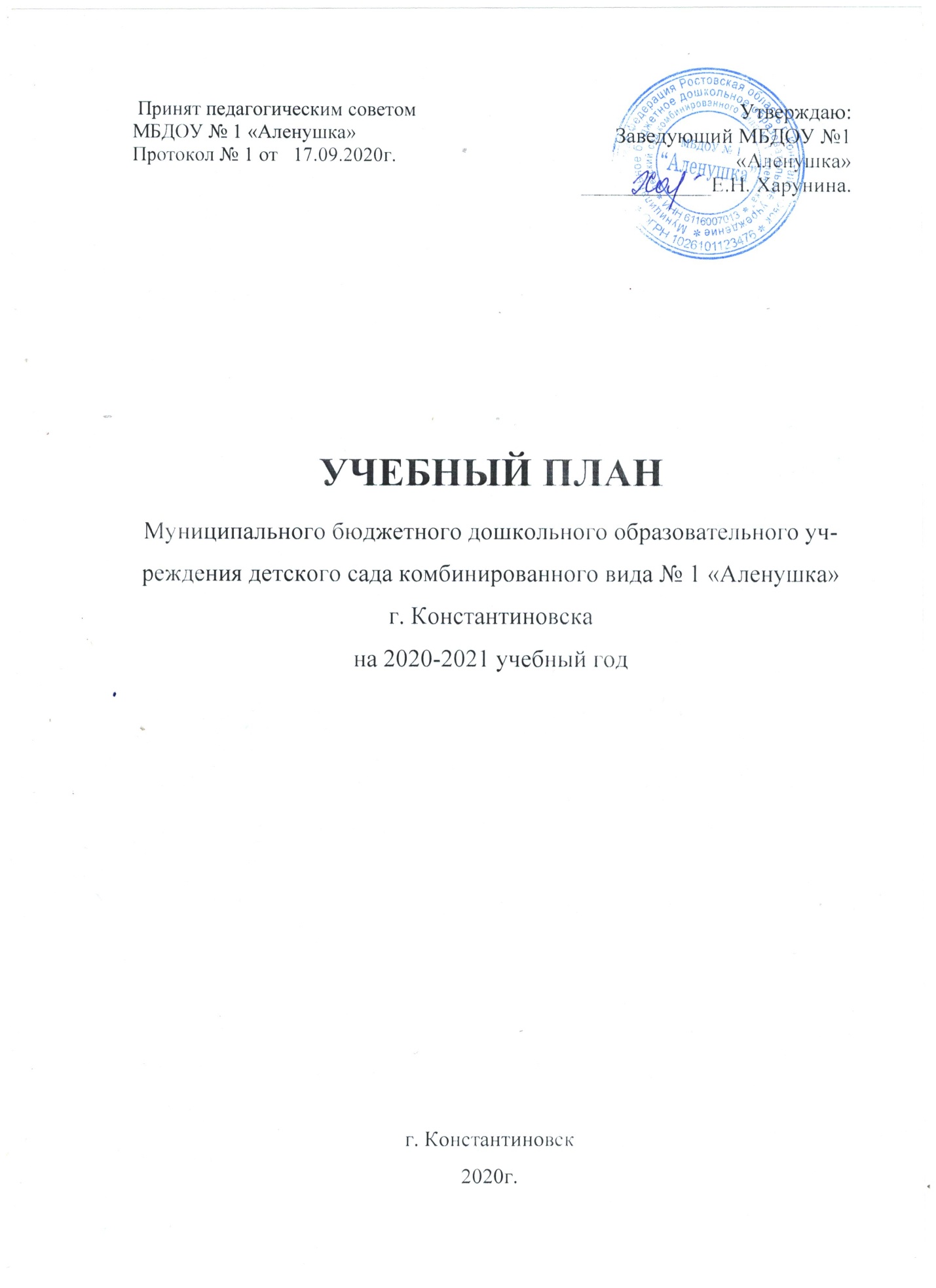 Пояснительная запискаУчебный план Муниципального бюджетного дошкольного образовательного учреждения детского сада комбинированного вида № 1 «Аленушка» на 2020-2021 учебный год разработан в соответствии с:- Федеральным законом от 29.12.2012г. № 273-ФЗ «Об образовании в Российской Федерации»;- Приказом Министерства образования и науки Российской Федерации от 17.10.2013г. № 1155 «Об утверждении Федерального государственного образовательного стандарта дошкольного образования»;- Приказом Министерства образования и науки Российской Федерации от 30.08.2013г. № 1014 «Об утверждении порядка организации и осуществления образовательной деятельности по основным общеобразовательным программам – образовательным программам дошкольного образования»;- Санитарно-эпидемиологическими правилами и нормативами СанПиН 2.4.1.3049-13 «Санитарно-эпидемиологические требования к устройству, содержанию и организации режима работы дошкольных образовательных организаций» от 15.05.2013г.;- Примерной общеобразовательной программой дошкольного образования «От рождения до школы» под редакцией Н.Е Вераксы, Т.С.Комаровой, М.А.Васильевой;- Программы дошкольных образовательных учреждений компенсирующего вида для детей с нарушениями речи. Авторы программ: Филичева Т.Б., Чиркина Г.В., Туманова Т.В., Миронова С.А., Лагутина А.В. / Автор-составитель Чиркина Г.В.- Письмом Министерства образования и науки Российской Федерации от 31.05.2007г. № 03-1213 «О методических рекомендациях по отнесению дошкольных образовательных учреждений к определенному виду»;- Инструктивно – методическим письмом Министерства образования РФ от 14.03.2000 № 65/23-16 «О гигиенических требованиях к максимальной нагрузке на детей дошкольного возраста в организованных формах обучения»;- Положением о лицензировании образовательной деятельности, утвержденным постановлением Правительства Российской Федерации от 28.10.2013 года № 966;- Уставом Муниципального бюджетного дошкольного образовательного учреждения детского сада комбинированного вида № 1 «Аленушка»;- Основной образовательной программой Муниципального бюджетного дошкольного образовательного учреждения детского сада комбинированного вида № 1 «Аленушка».Учебный план Муниципального бюджетного дошкольного образовательного учреждения детского сада комбинированного вида № 1 «Аленушка» является нормативным актом, устанавливающим перечень образовательных областей и объем учебного времени, отводимого на проведение непосредственно образовательной деятельности. Учебный год начинается с 1 сентября и заканчивается 31 мая. Непосредственно - образовательная деятельность проводится в соответствии с Календарным учебным графиком Муниципального бюджетного дошкольного образовательного учреждения детского сада комбинированного вида № 1 «Аленушка» на 2020-2021 учебный год. Во всех возрастных группах с  1 по 11 сентября 2020 года  и с 24.05 по 31.05.2021г.  проводится мониторинг.  Детский сад работает с 7.30 до 18.00 в режиме пятидневной рабочей недели. В 2020-2021 учебном году в  муниципальном  бюджетном дошкольном образовательном учреждении детском саду комбинированного вида № 1 «Аленушка» функционирует 10 групп различной направленности, укомплектованных в соответствии с возрастными нормами:- 2 группы общеразвивающей направленности детей 2-3 лет;- 2 группы общеразвивающей направленности детей 3-4 лет;- 2 группы общеразвивающей направленности детей 4-5 лет;- 1 группа общеразвивающей направленности детей 5-6 лет;- 1 группа компенсирующей направленности детей 5-6 лет;- 1 группа общеразвивающей направленности детей 6-7 лет;- 1 группа компенсирующей направленности детей 6-7 лет.В первой младшей группе учебный план состоит только из инвариантной (обязательной) части, количество видов непосредственно образовательной деятельности – 10. Вариативной части нет.Во вторых младших группах учебный план состоит из инвариантной (обязательной) части и вариативной. Количество НОД (занятий) – 10, вариативная часть – 1 (Дополнительное образование).В средних группах инвариантная часть (обязательная) – НОД (занятия) – 11. Вариативная часть – 1 (Дополнительное образование).В старших группах инвариативная часть (обязательная) – НОД (занятия) – 13. Вариативная – 2 (Дополнительное образование и Ознакомление с историей Донского края).В подготовительных группах инвариантная часть (обязательная) – НОД -14. Вариативная – 2 (Дополнительное образование и Ознакомление с историей Донского края).Муниципальное бюджетное дошкольное образовательное учреждение детский сад комбинированного вида № 1 «Аленушка» реализует примерную общеобразовательную программу дошкольного образования «От рождения до школы» под редакцией Н.Е. Вераксы, Т.С. Комаровой, М.А. Васильевой. В структуре учебного плана МБДОУ № 1 «Аленушка» выделена обязательная часть, и часть, формируемая участниками образовательного процесса, которая реализуется через непосредственно образовательную деятельность и совместную деятельность взрослого и детей.Обязательная часть занимает не менее 60% от общего нормативного времени, требующего на освоение основной общеобразовательной программы.Часть, формируемая участниками образовательного процесса, занимает не более  40% от общего объема основной общеобразовательной программы дошкольного учреждения. В ней отражена специфика МБДОУ № 1 «Аленушка» и реализован социальный заказ на образовательные услуги с учетом специфики национально-культурных, демографических, климатических условий, в которых осуществляется образовательный процесс.Введение данного учебного плана предполагает: -построение образовательной политики на соответствующих уровнях с учетом целей дошкольного образования, общих для всего пространства Российской Федерации;-соответствие принципу развивающего образования, целью которого является развитие ребёнка;-осуществление в качестве основной цели образовательной деятельности по образовательным программам дошкольного образования, присмотр и уход за детьми;-построение с учетом принципа интеграции образовательных областей в соответствии с возрастными возможностями и особенностями детей, спецификой и возможностями образовательных областей;-обеспечение равного старта для развития всех детей, посещающих дошкольное образовательное учреждение, удовлетворение запросов родителей;-максимальное использование разнообразных видов детской деятельности, их интеграция в целях повышения эффективности воспитательно образовательного процесса;-творческую  организацию  воспитательно - образовательного процесса;-вариативность использования образовательного материала, позволяющая развивать творчество в соответствии с интересами и наклонностями каждого ребенка; -уважительное отношение к результатам детского творчества.   В План включены пять направлений развития и образования детей (далее – образовательные области) (п. 2.6. ФГОС ДО):-социально – коммуникативное развитие;-познавательное развитие;-речевое развитие;-художественно – эстетическое развитие;-физическое развитие.«Социально - коммуникативное развитие» направлено на усвоение норм и ценностей, принятых в обществе, включая моральные и нравственные ценности; развитие общения и взаимодействия ребёнка со взрослыми и сверстниками; становление самостоятельности, целенаправленности и саморегуляции собственных действий; развитие социального и эмоционального интеллекта, эмоциональной отзывчивости, сопереживания, формирование готовности к совместной деятельности со сверстниками, формирование уважительного отношения и чувства принадлежности к своей семье и к сообществу детей и взрослых в ДОУ; формирование позитивных установок к различным видам труда и творчества; формирование основ безопасного поведения в быту, социуме, природе.«Познавательное развитие» предполагает развитие интересов детей, любознательности и познавательной мотивации, формирование познавательных действий, становление сознания; развитие воображение и творческой активности; формирование первичных представлений о себе, других людях, объектах окружающего мира, о свойствах и отношениях объектов окружающего мира (форме, цвете, размере, материале, звучании, ритме, темпе, количестве, числе, части и целом, пространства и времени, движении и покое, причинах и следствиях и другое), о малой родине и Отечестве, представлений о социокультурных ценностях нашего народа, об отечественных традициях и праздниках, о планете Земля как общем доме людей, об особенностях её природы, многообразии стран и народов мира.«Речевое развитие» включает владение речью, как средством общения и культуры, обогащение активного словаря, развитие связной, грамматически правильной диалогической и монологической речи; развитие речевого творчества; развитие звуковой и интонационной культуры речи, фонематического слуха, знакомств о с книжной культурой, детской литературой, понимание на слух текстов различных жанров детской литературы; формирование звуковой аналитико - синтетической активности как предпосылки обучения грамоте.«Художественно - эстетическое развитие» предполагает развитие предпосылок ценностно-смыслового восприятия и понимания произведений искусства (словесного, музыкального, изобразительного), мира природы; становление эстетического отношения к окружающему миру; формирование элементарных представлений о видах искусства; восприятие музыки, художественной литературы, фольклора; стимулирование сопереживания персонажам художественных произведений; реализацию самостоятельной творческой деятельности детей (изобразительной, конструктивно - модельной, музыкальной и другое).«Физическое развитие» включает приобретение опыта в следующих видах деятельности детей: двигательной, в том числе связанной с выполнением упражнений, направленных на развитие таких физических качеств, как координация и гибкость; способствующих правильному формированию опорно-двигательной системы организма, развитию равновесия, координации движения, крупной и мелкой моторики обеих рук, а также с правильным, не наносящем ущерба организму, выполнением основных движений (ходьба, бег, мягкие прыжки, повороты в обе стороны), формирование начальных представлений о некоторых видах спорта, овладение подвижными играми с правилами; становление целенаправленности и саморегуляции в двигательной сфере; становление ценностей здорового образа жизни, овладение его элементарными нормами и правилами (в питании, двигательном режиме, закаливании, при формировании полезных привычек и другое). Конкретное содержание указанных образовательных областей зависит от возрастных и индивидуальных особенностей детей.Организация деятельности взрослых и детей по реализации и освоению основной общеобразовательной программы осуществляется в двух основных моделях организации образовательного процесса – совместной деятельности взрослого и детей и самостоятельной деятельности детей. Решение образовательных задач в рамках первой модели – совместной деятельности взрослого и детей - осуществляется в виде непосредственно образовательной деятельности, и в виде образовательной деятельности, осуществляемой в ходе режимных моментов (решение образовательных задач сопряжено с одновременным выполнением функций по присмотру и уходу за детьми –утренним приемом детей, прогулкой, подготовкой ко сну, организацией питания и др.). Непосредственно образовательная деятельность реализуется через организацию различных видов детской деятельности (игровой, двигательной, познавательно-исследовательской, коммуникативной, продуктивной, музыкально - художественной, трудовой, а также чтения художественной литературы) или их интеграцию с использованием разнообразных форм и методов работы. Объем недельной образовательной нагрузки, включая реализацию дополнительных образовательных программ, для детей дошкольного возраста составляет:-дети 2-3 лет - 1 час 30 минут;-дети 3-4 лет - 2 часа 45 минут;-дети 4-5 лет - 4 часа 00 минут;-дети 5-6 лет - 6 часов 15 минут;-дети 6-7 лет - 8 часов 30 минут.Продолжительность непрерывной непосредственно образовательной деятельности:-для детей 3-го года жизни - не более 10 минут;-для детей 4-го года жизни - не более 15 минут,-для детей 5-го года жизни - не более 20 минут;-для детей 6-го года жизни - не более 25 минут;-для детей 7-го года жизни - не более 30 минут.Максимально допустимый объем образовательной нагрузки в первой половине дня не превышает:-для детей 3-4 лет - 30 минут;-для детей 4-5 лет - 40 минут;-для детей 5-6 лет - 45 минут;-для детей 6-7 лет - 1 час 30 минут. В середине времени, отведенного на непрерывную образовательную деятельность, проводят физкультурные минутки.Перерывы между периодами непрерывной образовательной деятельности - не менее 10 минут. Непосредственно образовательная деятельность с детьми старшего дошкольного возраста во второй половине дня осуществляется после дневного сна 3 раза в неделю. Ее продолжительность составляет не более 25-30 минут в день. В середине непосредственно образовательной деятельности статического характера проводится физкультурная минутка. Непосредственно образовательная деятельность физкультурно-оздоровительного и эстетического цикла занимает не менее 50% общего времени, отведенного на непосредственно образовательную деятельность. Непосредственно образовательную деятельность по физическому развитию детей в возрасте от 3 до 7 лет организуется 3 раза в неделю. Один раз в неделю круглогодично организовывается непосредственно образовательную деятельность по физическому развитию детей на открытом воздухе. Их проводят только при отсутствии у детей медицинских противопоказаний и наличии у детей спортивной одежды, соответствующей погодным условиям.В теплое время года при благоприятных метеорологических условиях непосредственно образовательную деятельность по физическому развитию проводится на открытом воздухе.Учебный план предусматривает оптимальное соотношение свободной, регламентируемой и нерегламентированной (совместная деятельность педагогов и детей и самостоятельная деятельность детей) форм деятельности ребенка.В соответствии с Законом «Об образовании в РФ» для воспитанников ДОУ предлагаются дополнительные образовательные услуги, которые также проводятся во второй половине дня.Мероприятия по профилактике и коррекции речевых нарушений включает ежедневное проведение индивидуальных и подгрупповых занятий, артикуляционной гимнастики, пальчиковую гимнастику, дыхательную гимнастику, игры и игровые упражнения на развитие слухового внимания (в соответствии с методическими рекомендациями по организации работы учителя-логопеда в дошкольном образовательном учреждении).Образовательная деятельность вне организованных занятий обеспечивает максимальный учет особенностей и возможностей ребенка, его интересы и склонности. В течение дня во всех возрастных группах предусмотрен определенный баланс различных видов деятельности. Объем самостоятельной деятельности как свободной деятельности воспитанников в условиях созданной педагогами развивающей предметно - пространственной среды по каждой образовательной области не определяется. Общий объем самостоятельной деятельности детей - 3-4 часа в день для всех возрастных групп.Общественно-полезный труд детей старшей и подготовительной групп проводится в форме самообслуживания, элементарного хозяйственно-бытового труда и труда на природе (сервировка столов, помощь в подготовке к непосредственно образовательной деятельности). Его продолжительность не должна превышать 20 минут в день.	Самостоятельная деятельность предполагает свободную деятельность воспитанников в условиях созданной педагогами (в том числе совместно с детьми) предметно-развивающей образовательной среды и:-	обеспечивает выбор каждым ребенком деятельности по интересам;-	позволяет ему взаимодействовать со сверстниками или действовать индивидуально;-содержит в себе проблемные ситуации и направлена на самостоятельное решение ребенком разнообразных задач;-	позволяет на уровне самостоятельности закрепить материал, изучаемый в совместной деятельности со взрослым.В дни каникул и в летний период непосредственно образовательная деятельность не проводится. Проводятся спортивные и подвижные игры, спортивные праздники, экскурсии и др., а также увеличивается продолжительность прогулок.УЧЕБНЫЙ ПЛАН на 2020 - 2021 учебный годОбразовательная деятельность в ходе режимных моментовСамостоятельная деятельность детейОбщеобразовательные дополнительные программы дошкольного образования  в Муниципальном бюджетном дошкольном образовательном учреждении детском саду комбинированного) вида № 1 «Аленушка» на 2020-2021 учебный год.Организованная образовательная деятельность (инвариантная часть)Организованная образовательная деятельность (инвариантная часть)Организованная образовательная деятельность (инвариантная часть)Организованная образовательная деятельность (инвариантная часть)Организованная образовательная деятельность (инвариантная часть)Организованная образовательная деятельность (инвариантная часть)Организованная образовательная деятельность (инвариантная часть)Базовая образовательная областьБазовый вид образовательной деятельностиКоличество НОД в неделю/ годКоличество НОД в неделю/ годКоличество НОД в неделю/ годКоличество НОД в неделю/ годКоличество НОД в неделю/ годБазовая образовательная областьБазовый вид образовательной деятельностиГруппа детей2-3 летГруппа детей3-4 летГруппа детей4-5 летГруппа детей5-6 летГруппа детей6-7 летПознавательное развитиеФормирование целостной картины мира, расширение кругозора (ФЦКМ)1/371/371/370,5/18,50,5/18,5Познавательное развитиеОзнакомление с миром природы1/370,5/18,50,5/18,5Познавательное развитиеФормирование элементарных математических представлений (ФЭМП)-1/371/371/372/74Познавательное развитиеПознавательно- исследовательская и продуктивная (сенсорное воспитание)1/37-Познавательное развитиеПознавательно- исследовательская и продуктивная (конструктивная) деятельность (ПИД)---1/371/37Речевое развитиеРазвитие речи2/741/371/37 1/371/37Речевое развитиеПодготовка к обучению грамоте -1/371/37Художественно-эстетическое развитиеРисование1/371/371/372/742/74Художественно-эстетическое развитиеЛепка1/370,5/18,50,5/18,50,5/18,50,5/18,5Художественно-эстетическое развитиеАппликация-0,5/18,50,5/18,50,5/18,50,5/18,5Художественно-эстетическое развитиеМузыка2/742/742/742/742/74Физическое развитиеФизическая культура (в зале)2/742/742/742/742/74Физическое развитиеФизическая культура (на открытом воздухе)-1/371/371/371/37ИТОГОИТОГО10/37010/37011/40713/48114/518Утренняя гимнастикаежедневноежедневноежедневноежедневноежедневноКомплексы закаливающих процедурежедневноежедневноежедневноежедневноежедневноГигиенические процедурыежедневноежедневноежедневноежедневноежедневноСитуативные беседы при проведении режимных моментовежедневноежедневноежедневноежедневноежедневноЧтение художественной литературыежедневноежедневноежедневноежедневноежедневноДежурстваежедневноежедневноежедневноежедневноежедневноПрогулкиежедневноежедневноежедневноежедневноежедневноИграежедневноежедневноежедневноежедневноежедневноСамостоятельная деятельность детей в центрах (уголках) развитияежедневноежедневноежедневноежедневноежедневно№ п/пНазвание кружка, руководитель, количество детейПервые младшие группы (2-3 года)Первые младшие группы (2-3 года)Вторые младшие группы (3-4 года)Вторые младшие группы (3-4 года)Средние группы (4-5 лет)Средние группы (4-5 лет)Старшие группы (5-6 лет)Старшие группы (5-6 лет)Подготовительные группы (6-7 лет)Подготовительные группы (6-7 лет)Название кружка, руководитель, количество детейДень недели/ кол-во в неделюКол-во в месяц/ годДень недели/ кол-во в неделюКол-во в месяц/ годДень недели/ кол-во в неделюКол-во в месяц/ годДень недели/ кол-во в неделюКол-во в месяц/ годДень недели/ кол-во в неделюКол-во в месяц/ годПознавательное  развитиеПознавательное  развитиеПознавательное  развитиеПознавательное  развитиеПознавательное  развитиеПознавательное  развитиеПознавательное  развитиеПознавательное  развитиеПознавательное  развитиеПознавательное  развитиеПознавательное  развитиеПознавательное  развитие1.Кружок на развитие мелкой моторики «Говорящие пальчики», воспитатель Ольховик С.В., 8.Вторник/ 14/ 362.Кружок  познавательно-исследовательская деятельность «Любознайки», воспитатель Кузьменко Н.В., 7Вторник, пятница/ 28/723.Кружок по развитию мелкой моторики   «Чудо пуговка», воспитатель Рычкова И.В.,  14Вторник,14/364Кружок по позновательно-речевому развитию «Говоруны», воспитатель Казарян А.Б., 8.Среда,14/365.Кружок «Скоро в школу», педагог-психолог Виноградова Е.В.,6Вторник, четверг/ 28/726Кружок «Лапушки» (моторика руки), Фоминичева Т.В., 7понедельник,среда/ 28/72Социально-коммуникативное  развитиеСоциально-коммуникативное  развитиеСоциально-коммуникативное  развитиеСоциально-коммуникативное  развитиеСоциально-коммуникативное  развитиеСоциально-коммуникативное  развитиеСоциально-коммуникативное  развитиеСоциально-коммуникативное  развитиеСоциально-коммуникативное  развитиеСоциально-коммуникативное  развитиеСоциально-коммуникативное  развитие7.Кружок по  краеведению «Мой край родной», воспитатель Ермакова Т.А., 7.Вторник, четверг/28/72Речевое  развитиеРечевое  развитиеРечевое  развитиеРечевое  развитиеРечевое  развитиеРечевое  развитиеРечевое  развитиеРечевое  развитиеРечевое  развитиеРечевое  развитиеРечевое  развитиеРечевое  развитие8.Театральный кружок по развитию речи «Сказочник», Жирова М.Г., 6Понедельник, четверг/28/729Кружок по развитию речи «Гуси-лебеди», Чукарина Н.К., 7понедельник,среда/ 28/7210Кружок по развитию речи «Речецветик», Золотарева Е.А., 5Вторник, четверг/ 28/7211Кружок по развитию речи «Говорушки», Оноприйчук И.В., 14Четверг / 14/ 3612Кружок по развитию речи «Веселая логоритмика»  воспитатель Чукарина Т.А., 5Вторник, четверг/ 28/72Художественно-эстетическое развитиеХудожественно-эстетическое развитиеХудожественно-эстетическое развитиеХудожественно-эстетическое развитиеХудожественно-эстетическое развитиеХудожественно-эстетическое развитиеХудожественно-эстетическое развитиеХудожественно-эстетическое развитиеХудожественно-эстетическое развитиеХудожественно-эстетическое развитиеХудожественно-эстетическое развитиеХудожественно-эстетическое развитие13Хореографическая студия «Семицветик», Радченко Е.В., 8Вторник, четверг/ 28/7214Кружок по изо-деятельности «Разноцветные ладошки», Поликарпова Е.А., 13Среда/14/ 3615Кружок по художественно-эстетическому развитию «Веселые краски», Кравченко Л.П., 10Среда/14/ 3616Кружок по рисованию  «Юный художник», Рыковская Л.В., 5понедельник, четверг/28/7217Кружок «Волшебное тесто», Деревянко О.А., 5понедельник, пятница/ 28/7218Вокальный кружок «Дончанка», Макарова Г.С., 8Понедельник, среда/ 28/7219Художественный кружок  «Город мастеров», Костенко Л.В., 9Четверг/14/ 36Физическое развитиеФизическое развитиеФизическое развитиеФизическое развитиеФизическое развитиеФизическое развитиеФизическое развитиеФизическое развитиеФизическое развитиеФизическое развитиеФизическое развитиеФизическое развитие20Кружок по валеологии  «Здоровейка», Кондратьева О.А.,  9Среда/14/ 3621Физкультурный кружок «Юные акробаты», Санжарова В.Н., 8Четверг/14/ 3622Кружок по физическому развитию «Поиграем вместе», Кошевец И.А., 8Вторник,14/36